1. pielikums
Tukuma novada domes 29.12.2021.
saistošajiem noteikumiem Nr. 52
"Par alkoholisko dzērienu mazumtirdzniecību
novietnēs Tukuma novadā"SASKAŅOJUMS
ALKOHOLISKO DZĒRIENU MAZUMTIRDZNIECĪBAI NOVIETNĒTukumā, Tukuma novadāTukuma novada domes Licencēšanas komisija saskaņo alkoholisko dzērienu mazumtirdzniecību novietnē Tukuma novada:Alkoholisko dzērienu veidi un absolūtā spirta daudzums alkoholiskajos dzērienosSaskaņojums izsniegts saskaņā ar Tukuma novada domes 2021. gada ____.__________________ saistošo noteikumu Nr. "Par alkoholisko dzērienu mazumtirdzniecību novietnēs Tukuma novadā" ____. punktu.Saskaņojuma saņēmējs ir atbildīgs par Latvijas Republikas normatīvo aktu ievērošanu.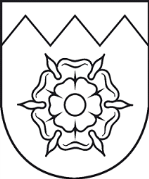 TUKUMA NOVADA DOMELICENCĒŠANAS KOMISIJAReģistrācijas Nr. 90000050975
Talsu iela 4, Tukums, Tukuma novads, LV-3101
Tālrunis 63122707, mobilais tālrunis 26603299, 29288876
www.tukums.lv e-pasts: pasts@tukums.lv____.____.__________________.Nr. _________Komersantamkomersanta nosaukumsjuridiskā adrese, nodokļu maksātāja reģistrācijas numursjuridiskā adrese, nodokļu maksātāja reģistrācijas numursNovietnes atrašanās vieta (adrese)Laika periods kalendārajā gadā alkoholisko dzērienu mazumtirdzniecībai novietnēLaika periods kalendārajā gadā alkoholisko dzērienu mazumtirdzniecībai novietnēno ____.____.__________________. līdz ____.____.__________________.no ____.____.__________________. līdz ____.____.__________________.Atļauja derīgano ____.____.__________________. līdz ____.____.__________________./Tukuma novada domes Licencēšanas komisijas priekšsēdētājs/priekšsēdētāja vietnieks, vārds, uzvārds/